SOP for AFJROTC McDowell HS Virtual Drill Competition15 January 20211. PURPOSE:The purpose of this document is to provide information, regulations and procedures for the 2021AFJROTC McDowell HS Virtual Drill Competition.PA-791 AFJROTC, McDowell High School, Erie, PA., is responsible for the operation of this event.The Point of Contact (POC) for all matters concerning this drill meet is CMSgt David Holmes; (School 814-835-5457) or (Cell 814-746-5859) holmes@mtsd.org.2. GENERAL EVENT OVERVIEW:A. This challenge is a very low threat event that is intended to provide competition opportunitiesfor cadets as well as increase drill performance throughout the Air Force JROTC program.There are a few rules that we all need to adhere to so that there is an even playing field foreveryone. We trust the SASIs and ASIs will compete in all fairness during this event.Overall, we want cadets to get out and do something given the high number of competitionscancelled due to COVID-19.B. The online competition meet will consist of the drill routines used at the 2021 National High School Drill Team Championships (listed at the end of this SOP): Color Guard, (JV, Varsity, All Female), Unarmed Drill (JV and Varsity), Armed Drill (JV and Varsity), Armed Exhibition, and Unarmed Exhibition.D. Due to the high absenteeism from the virus, we have dropped the 13-person team sizes. The formations must have at least 7 cadets, including the commander. It is recommendedthat you have your flight sized up prior to filming.E. Units are limited to entering only one team per event except for the JV Color Guard units may submit 2 teams.F. Registration is open now. Registration will close at midnight (EST) on 26 Feb 2021.Instructors will need to register using this link (https://docs.google.com/forms/d/e/1FAIpQLScyuIs_a9ZdG4louezpnpMsWwYofSJqV9c1BAwBy0vbQKaViw/viewform?usp=sf_linkG. There will be no cost to register for this event.H. Standard AFJROTC Uniforms are required. If your school has an approved uniform waiver, please let us know ahead of time.I. All video entries must be performed and submitted by 1800hrs, Sunday, 7 March.Units should plan for weather and other unforeseen events to ensure their events arecompleted during this timeframe. Teams do not have to film this in the typical “one anddone” but may film these multiple times and choose their best entry. Filming can takeplace during school hours or after school hours, whichever is the most convenient for youand your cadets.J. Teams in close proximity to each other may get together and just have their events filmed“together” for simplicity. Units must take into consideration what their specific schooldistricts will allow. No cheering cadets or fancy graphics please. It should simply be yourschool marching the drill routine.K. An online live stream awards ceremony will be scheduled and all participating units will receive notification and required links.3. COMPETITION EVENT OVERVIEW:A. Hosting a meet of this caliber with great care in an online format can only be accomplishedin an evenhanded and meaningful way with teams working hard to compete within the rules.ALL events will require videotaping and uploading of footage. Schools may film the routineseveral times and select their best one to upload for scoring. These and many other points ofemphasis within the new format are specified within this document. Please read, understand,and act in accordance with the letter and the spirit of all rules written.B. SASIs and ASIs will need to follow the rules as close as possible to provide for a fairplaying ground for all units participating. This is meant to be a fun outlet for cadets to getout there doing something during these trying times.4. COMPETITION EVENT SPECIFICS:A. The costs to attend is 0. Let me say that again. The cost to participate is ZERO!B. REGULATION:1) A blank schedule will be sent out to all units. You fill in the schedule to fit your unit’s availability to march your teams. (If you can only have the drill floor on Tuesday night from 1500-1700hrs, then schedule your teams accordingly).2) The routine that is scheduled during that time frame is the only routine to be scored.3) Sizing the flight and inspection will not be graded.4) Flight Commanders will align each element during the Open Ranks portion.5) Flight Commanders will be expected to remain on the outside of the formation at alltimes.6) Your drill performance can be held EITHER INDOORS OR OUTDOORS – THIS ISYOUR CALL.7) Drill pad size will be 100’X100’. SASIs/ASIs must ensure that they measure the drillpad properly.8) Report In: “Sir presenting PA 791st McDowell AFJROTC Advanced Unarmed IDR, from Erie, PA, respectfully requesting permission to utilize your drill floor Sir/Ma’am.”9) Report Out “Sir, (School Name, Unit Number) has completed the drill sequence”10) The drill area boundary must be visibly marked in some manner that can be viewedon the video. The boundary marker needs to be a traffic cone or some type of raiseditem (not just a mark on pavement). Each corner and the center point on each sidemust be marked.11) Obviously, no Head Judge will be in place for these events. The SASI, ASI, oradditional cadet is recommended to return the salute during report in and report out.Just try to stay out of view from the camera during the performance.12) Teams will utilize an orange traffic cone or similar to represent the Head Judgeposition for the team and for the judges when scoring. This will be critical as theteams will Report-in, Report-out, as well as perform Eyes, Right/Left to this position(where applicable).13) Spectators, other team members, etc., must remain SILENT before, during and afterALL performances. NO CHEERING OR CLAPPING WHAT-SO-EVER ON CAMERA.5. SPECIFIC EVENT VIDEO INFORMATION:A. To make this meet as fair as possible, specific and often rigid guidelines will be in place forthe filming of the drill portion of this event. This is done strictly for uniformity and to giveevery school an equal chance at success.B. Schools will upload their selected drill routine to a Google drive link that will beprovided after registration.C. The camera person needs much practice WITH THE TEAM so that he or she KNOWS whatis happening BEFORE it happens. The camera should be an extension of the eye and notappear to be “reactive” but “proactive” like an eye is.D. All zooms and pans if used should be slow and smooth. Quick jerky movements make itimpossible to have a critical eye on your performance.E. Specific video guidelines to follow:1) In all filmed events, the camera MUST be stable and stationary. The camera cannotmove locations once filming has begun – it is STRONGLY RECOMMENDED youvideo with a tripod to mount your camera to reduce shaking. For this reason, themonitor should walk in front of the camera to film their introductory statement andthen step out of the field of view for the performance to begin.2) The height of your camera may be from 5’ to 8’ in the air. In general, the taller thesetting, the more the judge will see. It is your call exactly what height you wish tohave your camera. (Note: the exact position will be covered under event specificsbelow)3) Ensure that your camera in use can pick-up volume of the Cadet Commander EVENWHEN they are in the most distant report corner of the drill area to receive amaximum available score.4) Judges can only score what they can see and hear…don’t make them guess…thatsaid, we do not need nor expect to have a perfectly filmed routine in a “we got oneshot at this” format. DO NOT PANIC if your videographer has a cadet left out of aformation for a short time. All of these reasons are WHY is it essential that the unitPRACTICE their performance with the camera person several times in advance tomaximize success before the official filming occurs.CAMERA PLACEMENT: The camera should be located at the location of the Head Judge, however the camera should be roughly 10’ back from the boundary tape at a 45-degree angle from the Head Judge position to the JUDGE’s RIGHT. Having the camera at an angle will allow the shooter to “look into the formation” a good bit during the stationary block commands. This distance should give the videographer the ability to keep the entire unit in the majority of the frame during all facets.Pay special attention to your subject to ensure that the ENTIRE Flight can be seen (as much aspossible) when they march by close and execute “Eyes, Right / Ready, Front”.6. WORDS OF ADVICE:A. It goes without saying but the ability for your school to compete well in these events may liein the ability for your team to practice not only their competition drill, but also theFILMING of their drill!B. Therefore, all schools are STRONGLY ENCOURAGED to think about these factors:1) If you have multiple cameras that you have access to from your school/cadets to filmyour routines, please try ALL of them to see which one gives you the cleanest andbest video to view. Which has the smoothest ZOOMING (in & out) and panning (leftto right) capability?2) If you have multiple TRIPODS available to use, PLEASE try all of them. See whichgives you the smoothest “panning”. The most steady and shake-free look? Then, makesure the camera you like best can connect to the tripod you like best.3) Look at the light source…What time of day will work best for your camera to take thebest pictures? Generally, for outdoor filming, the higher the sun is in the sky, thebetter the result. Please try several practice “takes” with the sun in the sky where youwill be filming.4) Consider ambient background sound from highways, other students, wind, etc. – youwant this video as clean as possible in all aspects.7. EVENT JUDGING AND SCORING:A. Judging in ALL AREAS of the online meet will be undertaken in a manner to best produceaccurate results and that best reflect the talent on display in all areas.B. Judging will be from College ROTC CadetsC. Multiple judges from multiple ROTC’s will be used to “balance the playing field.”D. Judges will “Rack and Stack” all submissions given and return to us an Order ofMerit.E. Scores will be combined, and the final placement of schools and the overall scores will be shared with everyone.F. An online awards ceremony will be scheduled to announce the winners. Trophies will be sent for First, Second, Third place from each event as well as overall First, Second, Third place.Camera Placement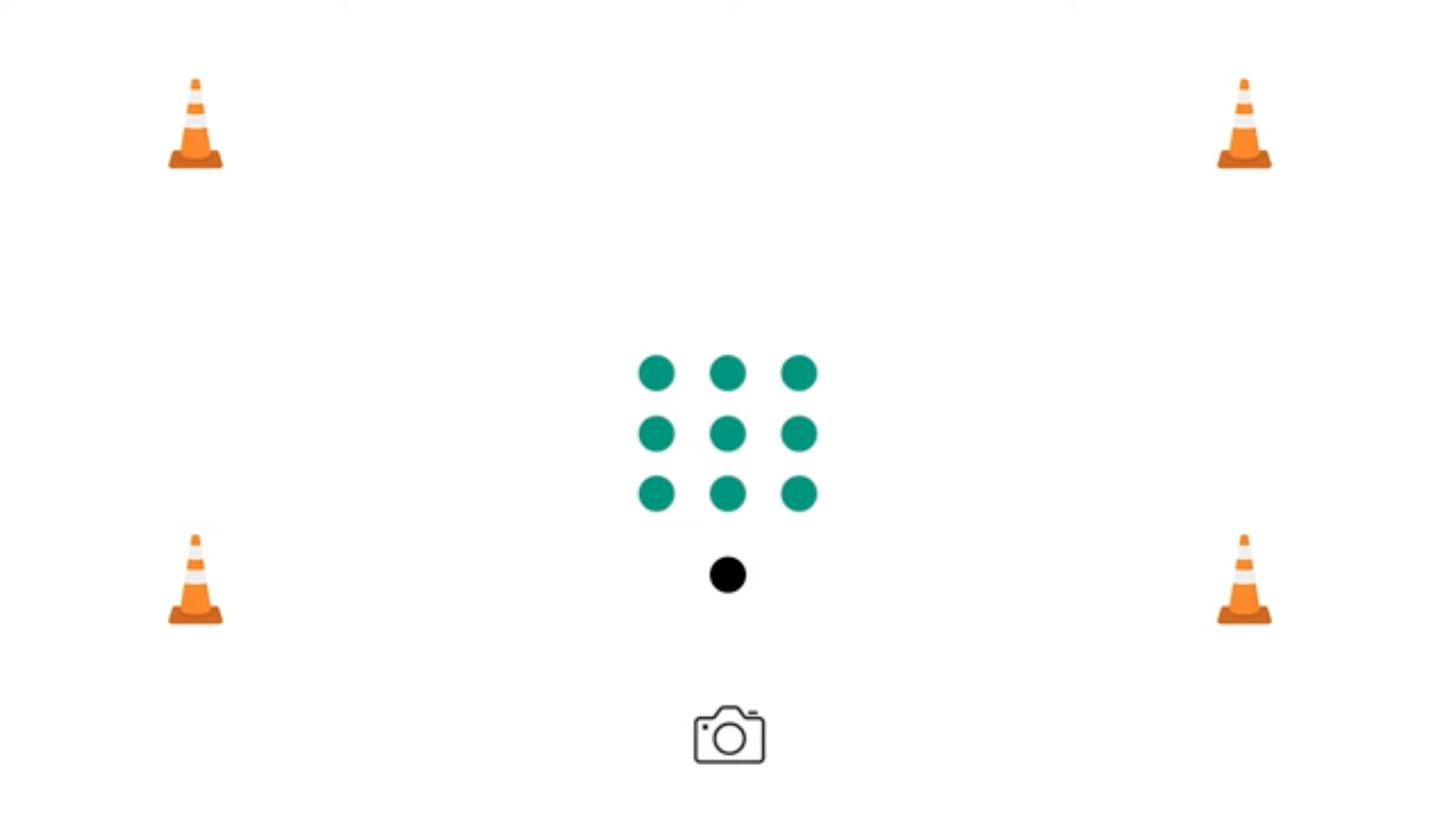 VARSITY UNARMED IDR*Report In --Centered on Head Judge*Team enters and reports in* Dress right dressReady front Parade rest Flight attention Present arms Order arms Count off Right face Close march Extend march Left face Open ranks march (ready front) Close ranks march Left step march Flight halt Left face Right step march / flight haltAbout face / forward march Column right march (forward march) Column right march (forward march) Column right march (forward march) Left flank march Right flank march Flight halt Column left march (forward march) To the rear march To the rear marchClose March (forward march)Extend March (forward march)Flight HaltColumn left march (forward march) Double time march Quick time march Column left march (forward march)Change Step March Column left march (forward march) Column ½ left march Column ½ left march To the rear march To the rear march Flight halt Forward marchEyes right Ready front Column left march (forward march) Column left march (forward march)Half Step MarchForward MarchLeft flank march Right Flank MarchFlight Halt Left FaceCC reports out and exits*
*Report In/Out will be in front of the Head Judge, Only the CC salutes and verbally reports In/Out                     **A “Pause” (3-5 Seconds) must be taken after each of the bold commands for scoringJUNIOR VARSITY (JV) UNARMED IDR *Report In --Centered on Head Judge1. Present Arms2. Report In3. Order Arms4. Parade Rest5. Flight Attention6. Left Step March7. Flight Halt8. Forward March9. Flight Halt10. Right Step March 11. Flight Halt12. Open Ranks March 13. Ready Front14. Close Ranks March15. Eyes Right16. Ready Front17. Right Face18. Close March19. Extend March20. Left Face21. Dress Right Dress22. Ready Front (Pause)23. Right Face24. Forward March25. Change Step March26. Count Cadence Count27. Column Right March28. Forward March29. To The Rear March30. Left Flank March31. Right Flank March32. To The Rear March33. Column Right March34. Forward March35. Close March36. Forward March37. Extend March38. Forward March39. Flight Halt (Pause)40. Forward March41. Column Right March42. Forward March43. Right Flank March44. Left Flank March45. To The Rear March46. To The Rear March47. Half Step March48. Forward March49. Column Right March50. Forward March51. Flight Halt52. Left Face53. Present Arms*Reporting Out – Centered on Head Judge Move team off the floor* CC verbally reports in/outA “Pause” (3-5 Seconds) must be taken after each of the bold commands for scoringVARSITY ARMED IDR
Inspection ArmsMove team centered on the judgeReport In*1. Inspection Arms2. Ready Port Arms3. Order Arms4. Dress Right Dress5. Ready Front 6. Parade Rest (Pause)7. Flight Attention8. 15-Count Manual Arms9. Right Face10. Count Off11. Close March12. Extend March13. Left Face14. Left Step March15. Flight Halt (Pause)16 Left Face17. Right Step March18. Flight Halt19. About Face20. Right Shoulder Arms21. Forward March22. Column Right, March23. Forward March24. Column Right March25 Forward March26. Column Right, March27. Forward March28. Left Flank, March29. Right Flank, March30. Flight Halt (Pause)31. Column Left March32. Forward March33. To the Rear March34. To the Rear March35. Close March36. Extend March37. Port Arms38. Flight Halt39. Column Left March40. Forward March41. Double Time March42. Quick Time March43. Column Left March44. Forward March 45. Right Shoulder Arms46. Flight Halt (Pause)47. Column Left March48. Forward March49. Column Half Left March50. Column Half Left March51. To The Rear52. To The Rear53. Flight Halt54. Forward March55. Eyes Right56. Ready Front57. Column Left March58. Forward March59.Left Shoulder Arms60 Column Left March61. Forward March62. Change Step March63. Left Flank March64. Right Flank March65. Flight HaltReport Out*Move team to boundaryPerform Inspection ArmsMove the team off the floor
*Report in/out will be in front of the head judge, only the CC salutes and verbally reports**A “Pause” (3-5 seconds) must be taken after each of the bold commands for scoringJUNIOR VARSITY (JV) ARMED IDR*Report in will be in front of the head judge, CC verbally reports in**Eyes Right (#46) is considered reporting out – CC DOES NOT verbally report out**A “Pause” (3-5 seconds) must be taken after each of the bold commands for scoring VARSITY AND FEMALE COLOR GUARD Inspection ArmsEnter the drill floor and center on Head Judge to beginUncase Colors**Present Colors*(Report In)Carry ColorsColors Reverse MarchForward MarchLeft Wheel MarchForward MarchColors Reverse MarchMark time March (5 Seconds)Color Guard Halt (Pause)Order ColorsParade RestColor Guard AttentionCarry Colors (Pause)Forward MarchRight Wheel MarchForward MarchRight Wheel MarchForward MarchColors Reverse MarchForward MarchEyes RightReady FrontLeft Wheel MarchForward MarchLeft Wheel MarchForward MarchLeft Wheel MarchForward MarchMark Time (5 Seconds)Color Guard Halt Present Colors (Centered on HJ)*(Report Out)Carry ColorsMove to Boundary/ExitInspection Arms  Exit drill floor**Uncase Colors may be done anywhere on the floor*Report In/Out is done centered on the head judge and done verbally by CCA “Pause” (3-5 Seconds) must be taken after each of the bold commands for scoring.Commanders must supplement commands as needed (i.e., Entering, uncase colors, exiting, etc.)Maintain Flag Etiquette (No flag higher than the American Flag. No flag touching the floor. American carried on the right and carried by the Color Guard Commander.

JUNIOR VARSITY (JV) COLOR GUARD
Inspection ArmsEnter the drill floorForward MarchRight Wheel MarchForward MarchColor Guard HaltOrder ColorsParade RestColor Guard AttentionCarry ColorsPresent Colors*(Report in)Carry ColorsColors Reverse MarchForward MarchRight About MarchForward MarchLeft Wheel MarchForward MarchColors Reverse MarchMark time (5 seconds)Forward MarchColor Guard HaltForward MarchLeft Wheel MarchForward MarchLeft Wheel MarchForward MarchEyes Right Ready FrontColor Guard HaltInspection ArmsExit the drill floor              NO UNCASING FOR JV COLOR GUARD TEAMS* Report In is done centered on the head judge and done verbally**Eyes right (#26) is considered reporting out -- CC DOES NOT verbally report outMaintain Flag Etiquette (No flag higher than the American Flag. No flag touching the floor. American carried on the right and carried by the Color Guard Commander).Commander must supplement commands as needed (i.e., Entering & exiting the floor)Inspection ArmsMove team centered on the judge  1. Present Arms (Report In)34. Forward March35. Column Left 36. Forward March  2. Order Arms37. Flight Halt  3. Inspection Arms38. Column of Files from the Right  4. Ready Port Arms(Forward) March   5. Order Arms39. Flight Halt  6. Right Shoulder Arms40. Column of Three’s to the Left(Forward March)  7. Left Shoulder Arms41. Forward March  8. Port Arms42. Column Left March  9. Order Arms43. Forward March10. Parade Rest44. Column Left March11. Flight Attention45. Forward March12. Left Step March46. Eyes Right 13. Flight Halt47. Ready Front14. Dress Right Dress48.  Flight Halt (Stay on the floor)15. Ready Front (Pause)16. Forward March17. Flight HaltPerform Inspection Arms18. Right Step MarchMove Team off the Floor19. Flight Halt20. Right Face21. Right Shoulder Arms22. Forward March23. Close March24. Forward March25. Extend March26. Forward March27. Column Right March28. Forward March29. Column Right March30. Forward March31. Right Flank32. Left Flank33. Column Left